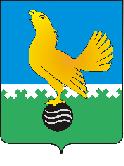 МУНИЦИПАЛЬНОЕ ОБРАЗОВАНИЕгородской округ Пыть-ЯхХанты-Мансийского автономного округа-ЮгрыАДМИНИСТРАЦИЯ ГОРОДАП О С Т А Н О В Л Е Н И ЕОт 								                       	№  Об утверждении муниципальнойпрограммы «Развитие физической культуры и спорта в городе Пыть-Яхе»В соответствии со статьей 179 Бюджетного кодекса Российской Федерации, Указами Президента Российской Федерации от 07.05.2018 № 204 «О национальных целях и стратегических задачах развития Российской Федерации на период до 2024 года», от 21.07.2020 № 474 «О национальных целях развития Российской Федерации на период до 2030 года», постановлением Правительства Ханты-Мансийского автономного округа -Югры от 10.11.223 № 564-п «О государственной программе Ханты-Мансийского автономного округа – Югры «Развитие физической культуры и спорта», постановлением администрации города от 29.11.2023 № 326-па «О порядке разработки и реализации муниципальных программ города Пыть-Яха», распоряжением администрации города от 18.07.2013 № 1670-ра «О перечне муниципальных программ города Пыть-Яха»:1.	Утвердить муниципальную программу «Развитие физической культуры и спорта в городе Пыть-Яхе» (приложение). 2.	 Управлению по внутренней политике (Т.Н. Староста) опубликовать постановление в печатном средстве массовой информации «Официальный вестник».3.	Отделу по обеспечению информационной безопасности                       (А.А. Мерзляков) разместить постановление на официальном сайте администрации города в сети Интернет. 4.	Настоящее постановление вступает в силу с 01.01.2024.5.	Признать утратившим силу постановление администрации города:- от 23.12.2021 № 606-па «Об утверждении муниципальной программы «Развитие физической культуры и спорта в городе Пыть-Яхе»;- от 22.04.2022 № 145-па «О внесении изменения в постановление администрации города от 23.12.2021 № 606-па «Об утверждении муниципальной программы «Развитие физической культуры и спорта в городе Пыть-Яхе»;- от 31.05.2022 № 213-па «О внесении изменений в постановление администрации города от 23.12.2021 № 606-па «Об утверждении муниципальной программы «Развитие физической культуры и спорта в городе Пыть-Яхе» (с изм. от 22.04.2022 № 145-па)»;- от 25.10.2022 № 474-па «О внесении изменений в постановление администрации города от 23.12.2021 № 606-па «Об утверждении муниципальной программы «Развитие физической культуры и спорта в городе Пыть-Яхе» (с изм. от 22.04.2022 № 145-па, от 31.05.2022 № 213-па)»;- от 22.12.2022 № 563-па «О внесении изменений в постановление администрации города от 23.12.2021 № 606-па «Об утверждении муниципальной программы «Развитие физической культуры и спорта в городе Пыть-Яхе» (с изм. от 22.04.2022 № 145-па, от 31.05.2022 № 213-па, от 25.10.2022 № 474-па)»;- от 13.01.2022 № 09-па «О внесении изменений в постановление администрации города от 23.12.2021 № 606-па «Об утверждении муниципальной программы «Развитие физической культуры и спорта в городе Пыть-Яхе» (с изм. от 22.04.2022 № 145-па, от 31.05.2022 № 213-па, от 25.10.2022 № 474-па, от 22.12.2022 № 563-па)»;- от 24.11.2023 № 322-па «О внесении изменений в постановление администрации города от 23.12.2021 № 606-па «Об утверждении муниципальной программы «Развитие физической культуры и спорта в городе Пыть-Яхе» (с изм. от 22.04.2022 № 145-па, от 31.05.2022 № 213-па, от 25.10.2022 № 474-па, от 22.12.2022 № 563-па, от 13.01.2022 № 09-па)».6.	Контроль за выполнением постановления возложить на заместителя главы города (направление деятельности – социальные вопросы).Глава города Пыть-Яха					Д.С. ГорбуновПриложение № 1к постановлению администрациигорода Пыть-Яхаот Х.Х.2023 № Х-паПАСПОРТ Муниципальной программы«Развитие физической культуры и спорта в городе Пыть-Яхе»1. Основные положения2. Показатели муниципальной программы2.1. Прокси-показатели муниципальной программы в 2024 году3. План достижения показателей муниципальной программы в 2024 году4. Структура муниципальной программы5. Финансовое обеспечение муниципальной программыПриложение № 2к постановлению администрациигорода Пыть-Яхаот Х.Х.2023 № Х-паПеречень создаваемых объектов на 2024 год и на плановый период 2025-2030 годов, включая приобретение объектов недвижимого имущества, объектов, создаваемых в соответствии с соглашениями о государственно-частном партнёрстве, муниципально-частном партнёрстве и концессионными соглашениямиКуратор муниципальной программыЗаместитель главы города Пыть-Яха (направление деятельности - социальные вопросы)Ответственный исполнитель муниципальной программыУправление по культуре и спорту администрации города Пыть-Яха (далее - управление по культуре и спорту)Период реализации муниципальной программы2024-2030Цели муниципальной программыОбеспечение всех категорий и групп населения условиями для занятий физической культурой и спортомНаправления (подпрограммы) муниципальной программыНаправление (подпрограмма) 1 «Развитие физической культуры и массового спорта» Направление (подпрограмма) 2 «Развитие спорта высших достижений, системы подготовки спортивного резерва и детско-юношеского спорта»Объемы финансового обеспечения за весь период реализации1 532 176,1Связь с национальными целями развития Российской Федерации/ государственной программой Ханты-Мансийского автономного округа - Югры1. Сохранение населения, здоровье и благополучие людей:1.1. Показатель «Увеличение доли граждан, систематически занимающихся физической культурой и спортом, до 70%».2. Развитие физической культуры и спорта:2.1. Показатель «Доля граждан, систематически занимающихся физической культурой и спортом»;2.2. Показатель «Уровень обеспеченности граждан спортивными сооружениями, исходя из единовременной пропускной способности объектов спорта, %».№ п/пНаименование показателяУровень показателяЕдиница измерения (по ОКЕИ)Базовое значениеЗначение показателя по годамЗначение показателя по годамЗначение показателя по годамЗначение показателя по годамЗначение показателя по годамЗначение показателя по годамЗначение показателя по годамЗначение показателя по годамДокументОтветственный за достижение показателяСвязь с показателями национальных целей№ п/пНаименование показателяУровень показателяЕдиница измерения (по ОКЕИ)значениегод2024202520262027202820292030ДокументОтветственный за достижение показателяСвязь с показателями национальных целей12345678910111213141516Обеспечение всех категорий и групп населения условиями для занятий физической культурой и спортомОбеспечение всех категорий и групп населения условиями для занятий физической культурой и спортомОбеспечение всех категорий и групп населения условиями для занятий физической культурой и спортомОбеспечение всех категорий и групп населения условиями для занятий физической культурой и спортомОбеспечение всех категорий и групп населения условиями для занятий физической культурой и спортомОбеспечение всех категорий и групп населения условиями для занятий физической культурой и спортомОбеспечение всех категорий и групп населения условиями для занятий физической культурой и спортомОбеспечение всех категорий и групп населения условиями для занятий физической культурой и спортомОбеспечение всех категорий и групп населения условиями для занятий физической культурой и спортомОбеспечение всех категорий и групп населения условиями для занятий физической культурой и спортомОбеспечение всех категорий и групп населения условиями для занятий физической культурой и спортомОбеспечение всех категорий и групп населения условиями для занятий физической культурой и спортомОбеспечение всех категорий и групп населения условиями для занятий физической культурой и спортомОбеспечение всех категорий и групп населения условиями для занятий физической культурой и спортомОбеспечение всех категорий и групп населения условиями для занятий физической культурой и спортомОбеспечение всех категорий и групп населения условиями для занятий физической культурой и спортом1Доля граждан, систематически занимающихся физической культурой и спортом«НП», «ГП», «ВДЛ», «МП»процент51,9202267,071,071,071,071,071,071,0Указы Президента Российской Федерации от 21.07.2020 № 474 «О национальных целях развития Российской Федерации на период до 2030 года»,от 04.02.2021 № 68 «Об оценке эффективности деятельности высших должностных лиц субъектов Российской Федерации и деятельности исполнительной органов субъектов Российской Федерации»;постановление Правительства Ханты-Мансийского автономного округа – Югры от 31 октября 2021 года № 564-п «О государственной программе Ханты-Мансийского автономного округа – Югры «Развитие физической культуры и спорта»;федеральный проект "Спорт - норма жизни" национального проекта "Демография"управление по культуре и спорту- увеличение доли граждан, систематически занимающихся физической культурой и спортом, до 70%2Уровень обеспеченности граждан спортивными сооружениями, исходя из единовременной пропускной способности объектов спорта «ГП», «МП»процент58,4202259,059,559,559,559,559,559,5постановление Правительства Ханты-Мансийского автономного округа – Югры от 31 октября 2021 года № 564-п «О государственной программе Ханты-Мансийского автономного округа – Югры «Развитие физической культуры и спорта»;федеральный проект "Спорт - норма жизни" национального проекта "Демография"управление по культуре и спорту- увеличение доли граждан, систематически занимающихся физической культурой и спортом, до 70%.№ п/пНаименование показателяЕдиница измерения (по ОКЕИ)Базовое значениеБазовое значениеЗначение показателя по кварталам/месяцамЗначение показателя по кварталам/месяцамЗначение показателя по кварталам/месяцамЗначение показателя по кварталам/месяцамОтветственный за достижение показателя№ п/пНаименование показателяЕдиница измерения (по ОКЕИ)значениегод1 квартал2 квартал3 квартал4 кварталОтветственный за достижение показателя123456789101Доля граждан, систематически занимающихся физической культурой и спортом, %Доля граждан, систематически занимающихся физической культурой и спортом, %Доля граждан, систематически занимающихся физической культурой и спортом, %Доля граждан, систематически занимающихся физической культурой и спортом, %Доля граждан, систематически занимающихся физической культурой и спортом, %Доля граждан, систематически занимающихся физической культурой и спортом, %Доля граждан, систематически занимающихся физической культурой и спортом, %Доля граждан, систематически занимающихся физической культурой и спортом, %Доля граждан, систематически занимающихся физической культурой и спортом, %1.1Количество спортивных соревнований и физкультурных мероприятий, проведенных в муниципальном образованииединиц202222271432управление по культуре и спорту1.2Количество участников спортивных соревнований и физкультурных мероприятий, проведенных в муниципальном образованиичеловек2022146515738481918управление по культуре и спорту№ п/пЦели/показатели муниципальной программы Уровень показателя Единица измерения(по ОКЕИ)Плановые значения по кварталам/месяцамПлановые значения по кварталам/месяцамПлановые значения по кварталам/месяцамПлановые значения по кварталам/месяцамНа конец 2024 года№ п/пЦели/показатели муниципальной программы Уровень показателя Единица измерения(по ОКЕИ)1 квартал2 квартал3 квартал4 кварталНа конец 2024 года1Обеспечение всех категорий и групп населения условиями для занятий физической культурой и спортомОбеспечение всех категорий и групп населения условиями для занятий физической культурой и спортомОбеспечение всех категорий и групп населения условиями для занятий физической культурой и спортомОбеспечение всех категорий и групп населения условиями для занятий физической культурой и спортомОбеспечение всех категорий и групп населения условиями для занятий физической культурой и спортомОбеспечение всех категорий и групп населения условиями для занятий физической культурой и спортомОбеспечение всех категорий и групп населения условиями для занятий физической культурой и спортомОбеспечение всех категорий и групп населения условиями для занятий физической культурой и спортом1.1Доля граждан, систематически занимающихся физической культурой и спортом«НП», «ГП», «ВДЛ», «МП»процент64,065,066,067,067,01.2Уровень обеспеченности граждан спортивными сооружениями, исходя из единовременной пропускной способности объектов спорта«ГП», «МП»процент58,858,859,059,059,0№ п/пЗадачи структурного элементаКраткое описание ожидаемых эффектов от реализации задачи структурного элементаСвязь с показателями12341Направление (подпрограмма) «Развитие физической культуры, массового и детско-юношеского спорта»Направление (подпрограмма) «Развитие физической культуры, массового и детско-юношеского спорта»Направление (подпрограмма) «Развитие физической культуры, массового и детско-юношеского спорта»1.1Региональный проект «Спорт - норма жизни»Региональный проект «Спорт - норма жизни»Региональный проект «Спорт - норма жизни»Ответственный за реализацию: управление по культуре и спортуСрок реализации: 2024-2030Срок реализации: 2024-20301.1.1Обеспечение деятельности Центра тестирования ГТОорганизация и проведение муниципальных этапов Всероссийского физкультурно-спортивного комплекса «Готов к труду и обороне» (ГТО), обеспечение участия в мероприятиях, связанных с ГТО- доля граждан, систематически занимающихся физической культурой и спортом;- уровень обеспеченности граждан спортивными сооружениями, исходя из единовременной пропускной способности объектов спорта.1.2Комплекс процессных мероприятий «Организация и проведение физкультурных (физкультурно-оздоровительных) мероприятий»Комплекс процессных мероприятий «Организация и проведение физкультурных (физкультурно-оздоровительных) мероприятий»Комплекс процессных мероприятий «Организация и проведение физкультурных (физкультурно-оздоровительных) мероприятий»Ответственный за реализацию: управление по культуре и спортуСрок реализации: 2024-2030Срок реализации: 2024-20301.2.1Создание условий для привлечения граждан к систематическим занятиям физической культурой и спортом, а также развитие массового спорта среди различных групп населения- проведение массовых спортивных мероприятий, обеспечивающих участие всех социальных и возрастных групп населения;- развитие новых игровых видов спорта, в том числе национальных, уличных, массовых игр;- развитие командных семейных видов спорта;- подготовка волонтеров для оказания содействия деятельности организаций адаптивной физической культуры и спорта и обеспечения их участия в мероприятиях муниципального уровня- доля граждан, систематически занимающихся физической культурой и спортом;- уровень обеспеченности граждан спортивными сооружениями, исходя из единовременной пропускной способности объектов спорта.1.3Комплекс процессных мероприятий «Обеспечение участия в официальных физкультурных (физкультурно-оздоровительных) мероприятиях»Комплекс процессных мероприятий «Обеспечение участия в официальных физкультурных (физкультурно-оздоровительных) мероприятиях»Комплекс процессных мероприятий «Обеспечение участия в официальных физкультурных (физкультурно-оздоровительных) мероприятиях»Ответственный за реализацию: управление по культуре и спортуСрок реализации: 2024-2030Срок реализации: 2024-20301.3.1Участие в региональных, всероссийских и международных физкультурно-спортивных мероприятиях всеми возрастными группамиформирование команд муниципального образования в целях участия в физкультурных мероприятиях и спортивных мероприятиях регионального, межрегионального, всероссийского и международного уровней- доля граждан, систематически занимающихся физической культурой и спортом;- уровень обеспеченности граждан спортивными сооружениями, исходя из единовременной пропускной способности объектов спорта.1.4Комплекс процессных мероприятий «Создание условий для удовлетворения потребности населения муниципального образования в предоставлении физкультурно-оздоровительных услуг, предоставление в пользование населению спортивных сооружений»Комплекс процессных мероприятий «Создание условий для удовлетворения потребности населения муниципального образования в предоставлении физкультурно-оздоровительных услуг, предоставление в пользование населению спортивных сооружений»Комплекс процессных мероприятий «Создание условий для удовлетворения потребности населения муниципального образования в предоставлении физкультурно-оздоровительных услуг, предоставление в пользование населению спортивных сооружений»Ответственный за реализацию: управление по культуре и спортуСрок реализации: 2024-2030Срок реализации: 2024-20301.4.1Обеспечение деятельности муниципальных учреждений физической культуры и спортапредоставление подведомственным учреждениям субсидии на выполнение муниципального задания на оказание муниципальных услуг (выполнение работ), в том числе из средств бюджета автономного округа, а также субсидии на иные цели- доля граждан, систематически занимающихся физической культурой и спортом;- уровень обеспеченности граждан спортивными сооружениями, исходя из единовременной пропускной способности объектов спорта.1.5Комплекс процессных мероприятий «Обеспечение комплексной безопасности, в том числе антитеррористической безопасности муниципальных объектов спорта»Комплекс процессных мероприятий «Обеспечение комплексной безопасности, в том числе антитеррористической безопасности муниципальных объектов спорта»Комплекс процессных мероприятий «Обеспечение комплексной безопасности, в том числе антитеррористической безопасности муниципальных объектов спорта»Ответственный за реализацию: управление по культуре и спортуСрок реализации: 2024-2030Срок реализации: 2024-20301.5.1Обеспечение деятельности муниципальных учреждений физической культуры и спорта в сфере антитеррористической защищенности объектов спортареализация плана мероприятий («дорожной карты») по обеспечению комплексной безопасности в сфере культуры и спорта- доля граждан, систематически занимающихся физической культурой и спортом;- уровень обеспеченности граждан спортивными сооружениями, исходя из единовременной пропускной способности объектов спорта.1.6Комплекс процессных мероприятий «Укрепление материально-технической базы учреждений спорта. Развитие сети спортивных объектов шаговой доступности»Комплекс процессных мероприятий «Укрепление материально-технической базы учреждений спорта. Развитие сети спортивных объектов шаговой доступности»Комплекс процессных мероприятий «Укрепление материально-технической базы учреждений спорта. Развитие сети спортивных объектов шаговой доступности»Ответственный за реализацию: управление по культуре и спортуСоисполнитель: Муниципальное казенное учреждение «Управление капитального строительства г. Пыть-Яха»Срок реализации: 2024-2030Срок реализации: 2024-20301.6.1Повышение доступности спортивной инфраструктуры для всех категорий и групп населения- приобретение спортивных площадок, площадок для занятий ГТО не капитального характера за счет предоставленной субсидии из бюджета Ханты-Мансийского автономного округа - Югры на софинансирование расходов муниципального образования; - приобретению комплектов спортивного оборудования согласно перечню, утвержденному приказом Департамента физической культуры и спорта Ханты-Мансийского автономного округа - Югры- доля граждан, систематически занимающихся физической культурой и спортом;- уровень обеспеченности граждан спортивными сооружениями, исходя из единовременной пропускной способности объектов спорта.2Направление (подпрограмма) «Развитие спорта высших достижений и системы подготовки спортивного резерва»Направление (подпрограмма) «Развитие спорта высших достижений и системы подготовки спортивного резерва»Направление (подпрограмма) «Развитие спорта высших достижений и системы подготовки спортивного резерва»2.1Региональный проект «Спорт - норма жизни»Региональный проект «Спорт - норма жизни»Региональный проект «Спорт - норма жизни»Ответственный за реализацию: управление по культуре и спортуСрок реализации: 2024-2030Срок реализации: 2024-20302.1.1Реализация предоставленной государственной поддержки организациям, входящим в систему спортивной подготовкипоставка нового спортивного оборудования и инвентаря в спортивные школы олимпийского резерва- доля граждан, систематически занимающихся физической культурой и спортом;- уровень обеспеченности граждан спортивными сооружениями, исходя из единовременной пропускной способности объектов спорта.2.2Комплекс процессных мероприятий «Организация и проведение официальных спортивных мероприятий»Комплекс процессных мероприятий «Организация и проведение официальных спортивных мероприятий»Комплекс процессных мероприятий «Организация и проведение официальных спортивных мероприятий»Ответственный за реализацию: управление по культуре и спортуСрок реализации: 2024-2030Срок реализации: 2024-20302.2.1Формирование здорового образа жизни проведение городских, региональных мероприятий по видам спорта- доля граждан, систематически занимающихся физической культурой и спортом;- уровень обеспеченности граждан спортивными сооружениями, исходя из единовременной пропускной способности объектов спорта.2.3Комплекс процессных мероприятий «Обеспечение участия спортивных сборных команд в официальных спортивных мероприятиях»Комплекс процессных мероприятий «Обеспечение участия спортивных сборных команд в официальных спортивных мероприятиях»Комплекс процессных мероприятий «Обеспечение участия спортивных сборных команд в официальных спортивных мероприятиях»Ответственный за реализацию: управление по культуре и спортуСрок реализации: 2024-2030Срок реализации: 2024-20302.3.1Участие в региональных, всероссийских и международных мероприятиях по видам спорта, которые являются частью тренировочного процесса, а также отборочными этапамиформирование сборных команд, с последующим участием в межрегиональных и всероссийских соревнованиях, и проведение крупных всероссийских спортивных мероприятий- доля граждан, систематически занимающихся физической культурой и спортом;- уровень обеспеченности граждан спортивными сооружениями, исходя из единовременной пропускной способности объектов спорта.2.3.2Обеспечение тренировочного и соревновательного процесса обеспечение расходов на питание, проживание, фармакологические препараты, аренду автотранспорта, услуги спортивных сооружений, а также на экипировку и инвентарь- доля граждан, систематически занимающихся физической культурой и спортом;- уровень обеспеченности граждан спортивными сооружениями, исходя из единовременной пропускной способности объектов спорта.2.4Комплекс процессных мероприятий «Создание условий для удовлетворения потребности населения муниципального образования в предоставлении физкультурно-оздоровительных услуг, предоставление в пользование населению спортивных сооружений»Комплекс процессных мероприятий «Создание условий для удовлетворения потребности населения муниципального образования в предоставлении физкультурно-оздоровительных услуг, предоставление в пользование населению спортивных сооружений»Комплекс процессных мероприятий «Создание условий для удовлетворения потребности населения муниципального образования в предоставлении физкультурно-оздоровительных услуг, предоставление в пользование населению спортивных сооружений»Ответственный за реализацию: управление по культуре и спортуСрок реализации: 2024-2030Срок реализации: 2024-20302.4.1Обеспечение деятельности муниципальных учреждений физической культуры и спортапредоставление подведомственным учреждениям субсидии на выполнение муниципального задания на оказание муниципальных услуг (выполнение работ), в том числе из средств бюджета автономного округа, а также субсидии на иные цели- доля граждан, систематически занимающихся физической культурой и спортом;- уровень обеспеченности граждан спортивными сооружениями, исходя из единовременной пропускной способности объектов спорта.2.5Комплекс процессных мероприятий «Обеспечение комплексной безопасности, в том числе антитеррористической безопасности муниципальных объектов спорта»Комплекс процессных мероприятий «Обеспечение комплексной безопасности, в том числе антитеррористической безопасности муниципальных объектов спорта»Комплекс процессных мероприятий «Обеспечение комплексной безопасности, в том числе антитеррористической безопасности муниципальных объектов спорта»Ответственный за реализацию: управление по культуре и спортуСрок реализации: 2024-2030Срок реализации: 2024-20302.5.1Обеспечение деятельности муниципальных учреждений физической культуры и спорта в сфере антитеррористической защищенности объектов спортареализация плана мероприятий («дорожной карты») по обеспечению комплексной безопасности в сфере культуры и спорта- доля граждан, систематически занимающихся физической культурой и спортом;- уровень обеспеченности граждан спортивными сооружениями, исходя из единовременной пропускной способности объектов спорта.2.6Комплекс процессных мероприятий «Обеспечение физкультурно-спортивных организаций, осуществляющих подготовку спортивного резерва спортивным оборудованием, экипировкой и инвентарем, проведением тренировочных сборов и участием в соревнованиях»Комплекс процессных мероприятий «Обеспечение физкультурно-спортивных организаций, осуществляющих подготовку спортивного резерва спортивным оборудованием, экипировкой и инвентарем, проведением тренировочных сборов и участием в соревнованиях»Комплекс процессных мероприятий «Обеспечение физкультурно-спортивных организаций, осуществляющих подготовку спортивного резерва спортивным оборудованием, экипировкой и инвентарем, проведением тренировочных сборов и участием в соревнованиях»Ответственный за реализацию: управление по культуре и спортуСрок реализации: 2024-2030Срок реализации: 2024-20302.6.1Участие в региональных, всероссийских и международных мероприятиях по видам спорта, которые являются частью тренировочного процесса, а также отборочными этапами за счет предоставления из бюджета Ханты-Мансийского автономного округа – Югры в бюджет муниципального образования городской округ город Пыть-Ях Субсидии насофинансирование расходов муниципальных образованийформирование сборных команд, с последующим участием в межрегиональных и всероссийских соревнованиях, и проведение крупных всероссийских спортивных мероприятий- доля граждан, систематически занимающихся физической культурой и спортом;- уровень обеспеченности граждан спортивными сооружениями, исходя из единовременной пропускной способности объектов спорта.2.6.2Обеспечение тренировочного и соревновательного процесса за счет предоставления из бюджета Ханты-Мансийского автономного округа – Югры в бюджет муниципального образования городской округ город Пыть-Ях Субсидии насофинансирование расходов муниципальных образованийобеспечение расходов на питание, проживание, фармакологические препараты, аренду автотранспорта, услуги спортивных сооружений, а также на экипировку и инвентарь- доля граждан, систематически занимающихся физической культурой и спортом;- уровень обеспеченности граждан спортивными сооружениями, исходя из единовременной пропускной способности объектов спорта.2.7Комплекс процессных мероприятий «Укрепление материально-технической базы учреждений спорта»Комплекс процессных мероприятий «Укрепление материально-технической базы учреждений спорта»Комплекс процессных мероприятий «Укрепление материально-технической базы учреждений спорта»Ответственный за реализацию: управление по культуре и спортуСоисполнитель: Муниципальное казенное учреждение «Управление капитального строительства г. Пыть-Яха»Срок реализации: 2024-2030Срок реализации: 2024-20302.7.1Повышение доступности спортивной инфраструктуры для всех категорий и групп населениястроительство, реконструкция, капитальный ремонт объектов спорта, в том числе с использованием композитных материалов, предназначенных для осуществления подготовки спортивного резерва, проведения окружных, всероссийских и международных соревнованийуровень обеспеченности граждан спортивными сооружениями, исходя из единовременной пропускной способности объектов спорта.Наименование муниципальной программы, структурного элемента / источник финансового обеспечения Объем финансового обеспечения по годам реализации, тыс. рублейОбъем финансового обеспечения по годам реализации, тыс. рублейОбъем финансового обеспечения по годам реализации, тыс. рублейОбъем финансового обеспечения по годам реализации, тыс. рублейОбъем финансового обеспечения по годам реализации, тыс. рублейОбъем финансового обеспечения по годам реализации, тыс. рублейОбъем финансового обеспечения по годам реализации, тыс. рублейОбъем финансового обеспечения по годам реализации, тыс. рублейНаименование муниципальной программы, структурного элемента / источник финансового обеспечения 2024202520262027202820292030Всего123456789Муниципальная программа (всего), в том числе:268 873,5209 445,1210 771,5210 771,5210 771,5210 771,5210 771,51 532 176,1Федеральный бюджет138,30,00,00,00,00,00,0138,3Бюджет автономного округа8 062,011 332,911 332,911 332,911 332,911 332,911 332,976 059,4Местный бюджет249 373,2186 812,2188 138,6188 138,6188 138,6188 138,6188 138,61 376 878,4Иные источники финансирования11 300,011 300,011 300,011 300,011 300,011 300,011 300,079 100,01. Направление (подпрограмма) «Развитие физической культуры, массового и детско-юношеского спорта» (всего), в том числе:59 298,351 593,551 881,151 881,151 881,151 881,151 881,1370 297,3Федеральный бюджет0,00,00,00,00,00,00,00,0Бюджет автономного округа1 028,82 057,72 057,72 057,72 057,72 057,72 057,713 375,0Местный бюджет49 769,541 035,841 323,441 323,441 323,441 323,441 323,4297 422,3Иные источники финансирования8 500,08 500,08 500,08 500,08 500,08 500,08 500,059 500,01.1. Региональный проект «Спорт - норма жизни» (всего), в том числе:359,4359,4359,4359,4359,4359,4359,42 515,8Федеральный бюджет0,00,00,00,00,00,00,00,0Бюджет автономного округа0,00,00,00,00,00,00,00,0Местный бюджет359,4359,4359,4359,4359,4359,4359,42 515,8Иные источники финансирования0,00,00,00,00,00,00,00,01.2.  Комплекс процессных мероприятий «Организация и проведение физкультурных (физкультурно-оздоровительных) мероприятий» (всего), в том числе:930,1930,1930,1930,1930,1930,1930,16 510,7Федеральный бюджет0,00,00,00,00,00,00,00,0Бюджет автономного округа0,00,00,00,00,00,00,00,0Местный бюджет930,1930,1930,1930,1930,1930,1930,16 510,7Иные источники финансирования0,00,00,00,00,00,00,00,01.3.  Комплекс процессных мероприятий «Обеспечение участия в официальных физкультурных (физкультурно-оздоровительных) мероприятиях» (всего), в том числе:1 249,91 249,91 249,91 249,91 249,91 249,91 249,98 749,3Федеральный бюджет0,00,00,00,00,00,00,00,0Бюджет автономного округа0,00,00,00,00,00,00,00,0Местный бюджет1 249,91 249,91 249,91 249,91 249,91 249,91 249,98 749,3Иные источники финансирования0,00,00,00,00,00,00,00,01.4.  Комплекс процессных мероприятий «Создание условий для удовлетворения потребности населения муниципального образования в предоставлении физкультурно-оздоровительных услуг, предоставление в пользование населению спортивных сооружений» (всего), в том числе:51 082,543 740,544 028,144 028,144 028,144 028,144 028,1314 963,5Федеральный бюджет0,00,00,00,00,00,00,00,0Бюджет автономного округа0,00,00,00,00,00,00,00,0Местный бюджет42 582,535 240,535 528,135 528,135 528,135 528,135 528,1255 463,5Иные источники финансирования8 500,08 500,08 500,08 500,08 500,08 500,08 500,059 500,01.5.  Комплекс процессных мероприятий «Обеспечение комплексной безопасности, в том числе антитеррористической безопасности муниципальных объектов спорта» (всего), в том числе:4 593,43 147,63 147,63 147,63 147,63 147,63 147,623 479,0Федеральный бюджет0,00,00,00,00,00,00,00,0Бюджет автономного округа0,00,00,00,00,00,00,00,0Местный бюджет4 593,43 147,63 147,63 147,63 147,63 147,63 147,623 479,0Иные источники финансирования0,00,00,00,00,00,00,00,01.6.  Комплекс процессных мероприятий «Укрепление материально-технической базы учреждений спорта. Развитие сети спортивных объектов шаговой доступности» (всего), в том числе:1 083,02 166,02 166,02 166,02 166,02 166,02 166,014 079,0Федеральный бюджет0,00,00,00,00,00,00,00,0Бюджет автономного округа1 028,82 057,72 057,72 057,72 057,72 057,72 057,713 375,0Местный бюджет54,2108,3108,3108,3108,3108,3108,3704,0Иные источники финансирования0,00,00,00,00,00,00,00,02.  Направление (подпрограмма) «Развитие спорта высших достижений и системы подготовки спортивного резерва» (всего), в том числе:209 575,2157 851,6158 890,4158 890,4158 890,4158 890,4158 890,41 161 878,8Федеральный бюджет138,30,00,00,00,00,00,0138,3Бюджет автономного округа7 033,29 275,29 275,29 275,29 275,29 275,29 275,262 684,4Местный бюджет199 603,7145 776,4146 815,2146 815,2146 815,2146 815,2146 815,21 079 456,1Иные источники финансирования2 800,02 800,02 800,02 800,02 800,02 800,02 800,019 600,02.1. Региональный проект «Спорт - норма жизни» (всего), в том числе:323,50,00,00,00,00,00,0323,5Федеральный бюджет138,30,00,00,00,00,00,0138,3Бюджет автономного округа169,00,00,00,00,00,00,0169,0Местный бюджет16,20,00,00,00,00,00,016,2Иные источники финансирования0,00,00,00,00,00,00,00,02.2.  Комплекс процессных мероприятий «Организация и проведение официальных спортивных мероприятий» (всего), в том числе:1 762,2210,41 551,81 551,81 551,81 551,81 551,89 731,6Федеральный бюджет0,00,00,00,00,00,00,00,0Бюджет автономного округа0,00,00,00,00,00,00,00,0Местный бюджет1 762,2210,41 551,81 551,81 551,81 551,81 551,89 731,6Иные источники финансирования0,00,00,00,00,00,00,00,02.3.  Комплекс процессных мероприятий «Обеспечение участия спортивных сборных команд в официальных спортивных мероприятиях» (всего), в том числе:3 229,23 229,23 229,23 229,23 229,23 229,23 229,222 604,4Федеральный бюджет0,00,00,00,00,00,00,00,0Бюджет автономного округа0,00,00,00,00,00,00,00,0Местный бюджет3 229,23 229,23 229,23 229,23 229,23 229,23 229,222 604,4Иные источники финансирования0,00,00,00,00,00,00,00,02.4.  Комплекс процессных мероприятий «Создание условий для удовлетворения потребности населения муниципального образования в предоставлении физкультурно-оздоровительных услуг, предоставление в пользование населению спортивных сооружений» (всего), в том числе:170 233,5129 382,3129 079,7129 079,7129 079,7129 079,7129 079,7945 014,3Федеральный бюджет0,00,00,00,00,00,00,00,0Бюджет автономного округа0,00,00,00,00,00,00,00,0Местный бюджет167 433,5126 582,3126 279,7126 279,7126 279,7126 279,7126 279,7925 414,3Иные источники финансирования2 800,02 800,02 800,02 800,02 800,02 800,02 800,019 600,02.5.  Комплекс процессных мероприятий «Обеспечение комплексной безопасности, в том числе антитеррористической безопасности муниципальных объектов спорта» (всего), в том числе:15 446,315 266,315 266,315 266,315 266,315 266,315 266,3107 044,1Федеральный бюджет0,00,00,00,00,00,00,00,0Бюджет автономного округа0,00,00,00,00,00,00,00,0Местный бюджет15 446,315 266,315 266,315 266,315 266,315 266,315 266,3107 044,1Иные источники финансирования0,00,00,00,00,00,00,00,02.6.  Комплекс процессных мероприятий «Обеспечение физкультурно-спортивных организаций, осуществляющих подготовку спортивного резерва спортивным оборудованием, экипировкой и инвентарем, проведением тренировочных сборов и участием в соревнованиях» (всего), в том числе:7 225,59 763,49 763,49 763,49 763,49 763,49 763,465 805,9Федеральный бюджет0,00,00,00,00,00,00,00,0Бюджет автономного округа6 864,29 275,29 275,29 275,29 275,29 275,29 275,262 515,4Местный бюджет361,3488,2488,2488,2488,2488,2488,23 290,5Иные источники финансирования0,00,00,00,00,00,00,00,02.7.  Комплекс процессных мероприятий «Укрепление материально-технической базы учреждений спорта» (всего), в том числе:11 355,00,00,00,00,00,00,011 355,0Федеральный бюджет0,00,00,00,00,00,00,00,0Бюджет автономного округа0,00,00,00,00,00,00,00,0Местный бюджет11 355,00,00,00,00,00,00,011 355,0Иные источники финансирования0,00,00,00,00,00,00,00,0№ п/пНаименование муниципального образованияНаименование объектаМощностьСрок строительства, проектирования (характер работ)Стоимость объекта в ценах соответствующих лет с учетом периода реализации проекта (планируемый объект инвестиций)Остаток стоимости на 01.01.20__Источники финансированияИнвестиции (тыс. рублей)Инвестиции (тыс. рублей)Инвестиции (тыс. рублей)Инвестиции (тыс. рублей)Инвестиции (тыс. рублей)Инвестиции (тыс. рублей)Механизм реализацииЗаказчик по строительству (приобретению)№ п/пНаименование муниципального образованияНаименование объектаМощностьСрок строительства, проектирования (характер работ)Стоимость объекта в ценах соответствующих лет с учетом периода реализации проекта (планируемый объект инвестиций)Остаток стоимости на 01.01.20__Источники финансирования2024г2025г2026г2027г2028гВ период реализации программы 2024 -2030гМеханизм реализацииЗаказчик по строительству (приобретению)12345678910111213141516Всего, в том числеВсего, в том числеВсего, в том числеВсего, в том числеВсего, в том числеВсего, в том числеВсего, в том числевсего 277 953,6 277 953,6Всего, в том числеВсего, в том числеВсего, в том числеВсего, в том числеВсего, в том числеВсего, в том числеВсего, в том числебюджет муниципального образования, из них:Всего, в том числеВсего, в том числеВсего, в том числеВсего, в том числеВсего, в том числеВсего, в том числеВсего, в том числев том числе межбюджетные трансферты из ….Всего, в том числеВсего, в том числеВсего, в том числеВсего, в том числеВсего, в том числеВсего, в том числеВсего, в том числеБюджет автономного округаВсего, в том числеВсего, в том числеВсего, в том числеВсего, в том числеВсего, в том числеВсего, в том числеВсего, в том числеМестный бюджет 277 953,6 277 953,6Всего, в том числеВсего, в том числеВсего, в том числеВсего, в том числеВсего, в том числеВсего, в том числеВсего, в том числеИные источники финансированияI. Объекты, создаваемые в 2024 финансовом году и плановом периоде 2025-2030 годов, включая приобретение объектов недвижимого имущества, объектов, создаваемых в соответствии с соглашениями о государственно-частном партнёрстве, муниципально-частном партнёрстве и концессионными соглашениямиI. Объекты, создаваемые в 2024 финансовом году и плановом периоде 2025-2030 годов, включая приобретение объектов недвижимого имущества, объектов, создаваемых в соответствии с соглашениями о государственно-частном партнёрстве, муниципально-частном партнёрстве и концессионными соглашениямиI. Объекты, создаваемые в 2024 финансовом году и плановом периоде 2025-2030 годов, включая приобретение объектов недвижимого имущества, объектов, создаваемых в соответствии с соглашениями о государственно-частном партнёрстве, муниципально-частном партнёрстве и концессионными соглашениямиI. Объекты, создаваемые в 2024 финансовом году и плановом периоде 2025-2030 годов, включая приобретение объектов недвижимого имущества, объектов, создаваемых в соответствии с соглашениями о государственно-частном партнёрстве, муниципально-частном партнёрстве и концессионными соглашениямиI. Объекты, создаваемые в 2024 финансовом году и плановом периоде 2025-2030 годов, включая приобретение объектов недвижимого имущества, объектов, создаваемых в соответствии с соглашениями о государственно-частном партнёрстве, муниципально-частном партнёрстве и концессионными соглашениямиI. Объекты, создаваемые в 2024 финансовом году и плановом периоде 2025-2030 годов, включая приобретение объектов недвижимого имущества, объектов, создаваемых в соответствии с соглашениями о государственно-частном партнёрстве, муниципально-частном партнёрстве и концессионными соглашениямиI. Объекты, создаваемые в 2024 финансовом году и плановом периоде 2025-2030 годов, включая приобретение объектов недвижимого имущества, объектов, создаваемых в соответствии с соглашениями о государственно-частном партнёрстве, муниципально-частном партнёрстве и концессионными соглашениямиI. Объекты, создаваемые в 2024 финансовом году и плановом периоде 2025-2030 годов, включая приобретение объектов недвижимого имущества, объектов, создаваемых в соответствии с соглашениями о государственно-частном партнёрстве, муниципально-частном партнёрстве и концессионными соглашениямиI. Объекты, создаваемые в 2024 финансовом году и плановом периоде 2025-2030 годов, включая приобретение объектов недвижимого имущества, объектов, создаваемых в соответствии с соглашениями о государственно-частном партнёрстве, муниципально-частном партнёрстве и концессионными соглашениямиI. Объекты, создаваемые в 2024 финансовом году и плановом периоде 2025-2030 годов, включая приобретение объектов недвижимого имущества, объектов, создаваемых в соответствии с соглашениями о государственно-частном партнёрстве, муниципально-частном партнёрстве и концессионными соглашениямиI. Объекты, создаваемые в 2024 финансовом году и плановом периоде 2025-2030 годов, включая приобретение объектов недвижимого имущества, объектов, создаваемых в соответствии с соглашениями о государственно-частном партнёрстве, муниципально-частном партнёрстве и концессионными соглашениямиI. Объекты, создаваемые в 2024 финансовом году и плановом периоде 2025-2030 годов, включая приобретение объектов недвижимого имущества, объектов, создаваемых в соответствии с соглашениями о государственно-частном партнёрстве, муниципально-частном партнёрстве и концессионными соглашениямиI. Объекты, создаваемые в 2024 финансовом году и плановом периоде 2025-2030 годов, включая приобретение объектов недвижимого имущества, объектов, создаваемых в соответствии с соглашениями о государственно-частном партнёрстве, муниципально-частном партнёрстве и концессионными соглашениямиI. Объекты, создаваемые в 2024 финансовом году и плановом периоде 2025-2030 годов, включая приобретение объектов недвижимого имущества, объектов, создаваемых в соответствии с соглашениями о государственно-частном партнёрстве, муниципально-частном партнёрстве и концессионными соглашениямиI. Объекты, создаваемые в 2024 финансовом году и плановом периоде 2025-2030 годов, включая приобретение объектов недвижимого имущества, объектов, создаваемых в соответствии с соглашениями о государственно-частном партнёрстве, муниципально-частном партнёрстве и концессионными соглашениямиI. Объекты, создаваемые в 2024 финансовом году и плановом периоде 2025-2030 годов, включая приобретение объектов недвижимого имущества, объектов, создаваемых в соответствии с соглашениями о государственно-частном партнёрстве, муниципально-частном партнёрстве и концессионными соглашениямиВсего по разделу IВсего по разделу IВсего по разделу IВсего по разделу IВсего по разделу IВсего по разделу IВсего по разделу IвсегоВсего по разделу IВсего по разделу IВсего по разделу IВсего по разделу IВсего по разделу IВсего по разделу IВсего по разделу Iбюджет муниципального образования, из них:Всего по разделу IВсего по разделу IВсего по разделу IВсего по разделу IВсего по разделу IВсего по разделу IВсего по разделу Iв том числе межбюджетные трансферты из ….Всего по разделу IВсего по разделу IВсего по разделу IВсего по разделу IВсего по разделу IВсего по разделу IВсего по разделу IБюджет автономного округаВсего по разделу IВсего по разделу IВсего по разделу IВсего по разделу IВсего по разделу IВсего по разделу IВсего по разделу IМестный бюджетВсего по разделу IВсего по разделу IВсего по разделу IВсего по разделу IВсего по разделу IВсего по разделу IВсего по разделу IИные источники финансирования1всего1бюджет муниципального образования, из них:1в том числе межбюджетные трансферты из ….1Бюджет автономного округа1Местный бюджет1Иные источники финансированияII. Объекты, планируемые к созданию в период реализации муниципальной программы 2024 - 2030 годовII. Объекты, планируемые к созданию в период реализации муниципальной программы 2024 - 2030 годовII. Объекты, планируемые к созданию в период реализации муниципальной программы 2024 - 2030 годовII. Объекты, планируемые к созданию в период реализации муниципальной программы 2024 - 2030 годовII. Объекты, планируемые к созданию в период реализации муниципальной программы 2024 - 2030 годовII. Объекты, планируемые к созданию в период реализации муниципальной программы 2024 - 2030 годовII. Объекты, планируемые к созданию в период реализации муниципальной программы 2024 - 2030 годовII. Объекты, планируемые к созданию в период реализации муниципальной программы 2024 - 2030 годовII. Объекты, планируемые к созданию в период реализации муниципальной программы 2024 - 2030 годовII. Объекты, планируемые к созданию в период реализации муниципальной программы 2024 - 2030 годовII. Объекты, планируемые к созданию в период реализации муниципальной программы 2024 - 2030 годовII. Объекты, планируемые к созданию в период реализации муниципальной программы 2024 - 2030 годовII. Объекты, планируемые к созданию в период реализации муниципальной программы 2024 - 2030 годовII. Объекты, планируемые к созданию в период реализации муниципальной программы 2024 - 2030 годовII. Объекты, планируемые к созданию в период реализации муниципальной программы 2024 - 2030 годовII. Объекты, планируемые к созданию в период реализации муниципальной программы 2024 - 2030 годов1город Пыть-Ях Строительство объекта: «Физкультурно-спортивный комплекс» для единоборств по адресу: г.Пыть-Ях, 10 микрорайон «Мамонтово»Общая площадь здания 3350м2Строительный объем 26915м3Вместимость трибун 152 пос./местПропускная способность 84 чел./сменаНе определена _ всего 277 953,6 277 953,6 Муниципальное казенное учреждение «Управление капитального строительства г. Пыть-Яха»1город Пыть-Ях Строительство объекта: «Физкультурно-спортивный комплекс» для единоборств по адресу: г.Пыть-Ях, 10 микрорайон «Мамонтово»Общая площадь здания 3350м2Строительный объем 26915м3Вместимость трибун 152 пос./местПропускная способность 84 чел./сменаНе определена _ бюджет муниципального образования, из них: Муниципальное казенное учреждение «Управление капитального строительства г. Пыть-Яха»1город Пыть-Ях Строительство объекта: «Физкультурно-спортивный комплекс» для единоборств по адресу: г.Пыть-Ях, 10 микрорайон «Мамонтово»Общая площадь здания 3350м2Строительный объем 26915м3Вместимость трибун 152 пос./местПропускная способность 84 чел./сменаНе определена _ в том числе межбюджетные трансферты из …. Муниципальное казенное учреждение «Управление капитального строительства г. Пыть-Яха»1город Пыть-Ях Строительство объекта: «Физкультурно-спортивный комплекс» для единоборств по адресу: г.Пыть-Ях, 10 микрорайон «Мамонтово»Общая площадь здания 3350м2Строительный объем 26915м3Вместимость трибун 152 пос./местПропускная способность 84 чел./сменаНе определена _ Бюджет автономного округа Муниципальное казенное учреждение «Управление капитального строительства г. Пыть-Яха»1город Пыть-Ях Строительство объекта: «Физкультурно-спортивный комплекс» для единоборств по адресу: г.Пыть-Ях, 10 микрорайон «Мамонтово»Общая площадь здания 3350м2Строительный объем 26915м3Вместимость трибун 152 пос./местПропускная способность 84 чел./сменаНе определена _ Местный бюджет 277 953,6 277 953,6 Муниципальное казенное учреждение «Управление капитального строительства г. Пыть-Яха»1город Пыть-Ях Строительство объекта: «Физкультурно-спортивный комплекс» для единоборств по адресу: г.Пыть-Ях, 10 микрорайон «Мамонтово»Общая площадь здания 3350м2Строительный объем 26915м3Вместимость трибун 152 пос./местПропускная способность 84 чел./сменаНе определена _ Иные источники финансирования Муниципальное казенное учреждение «Управление капитального строительства г. Пыть-Яха»